Мы Все выбираем Путь Потом Путь выбирает Нас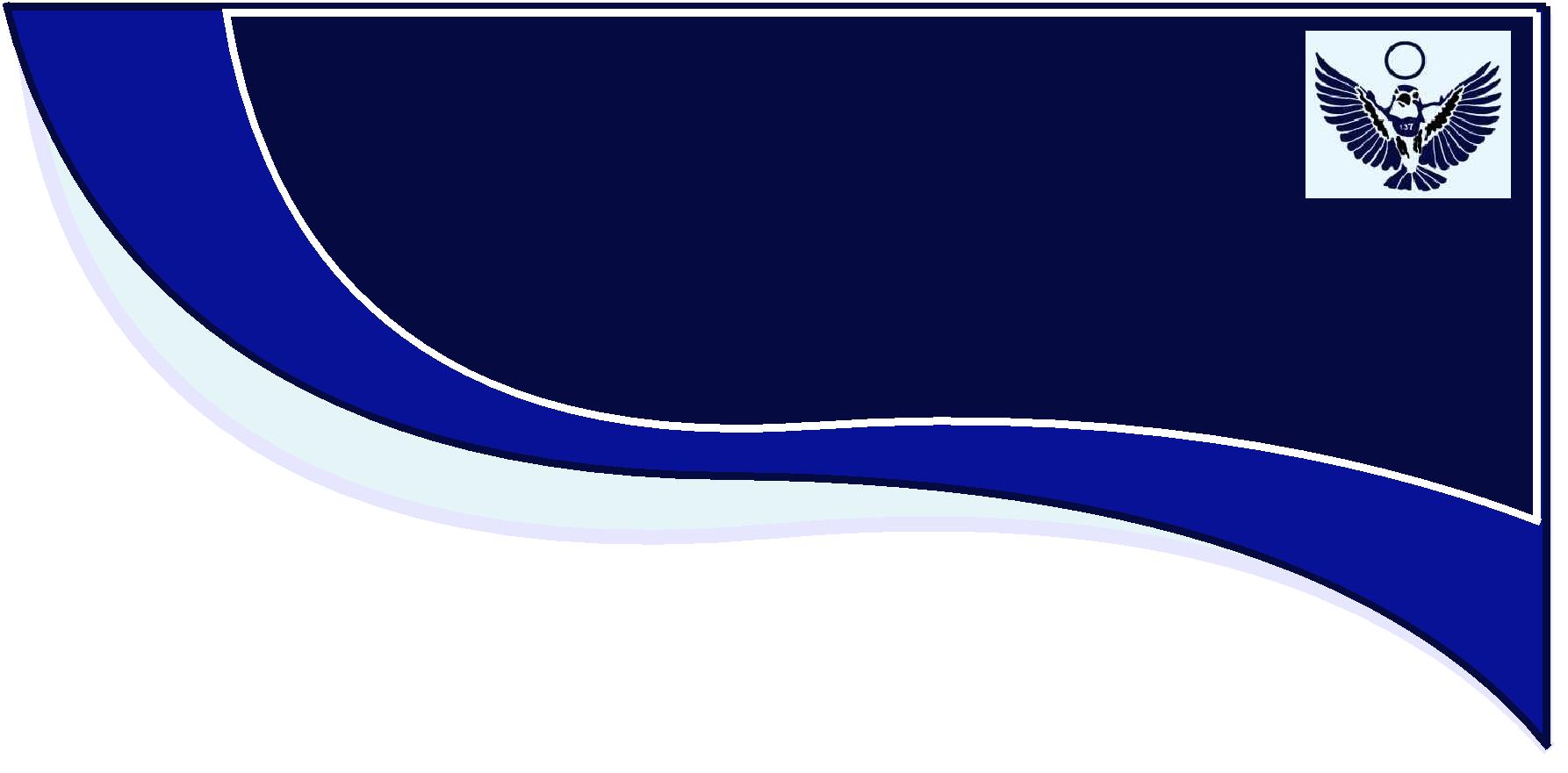 Наш Путь - Свобода Родины и ОтечестваЧТО ТАКОЕБАНКОВСКАЯВЫПИСКА ПО СЧЕТУ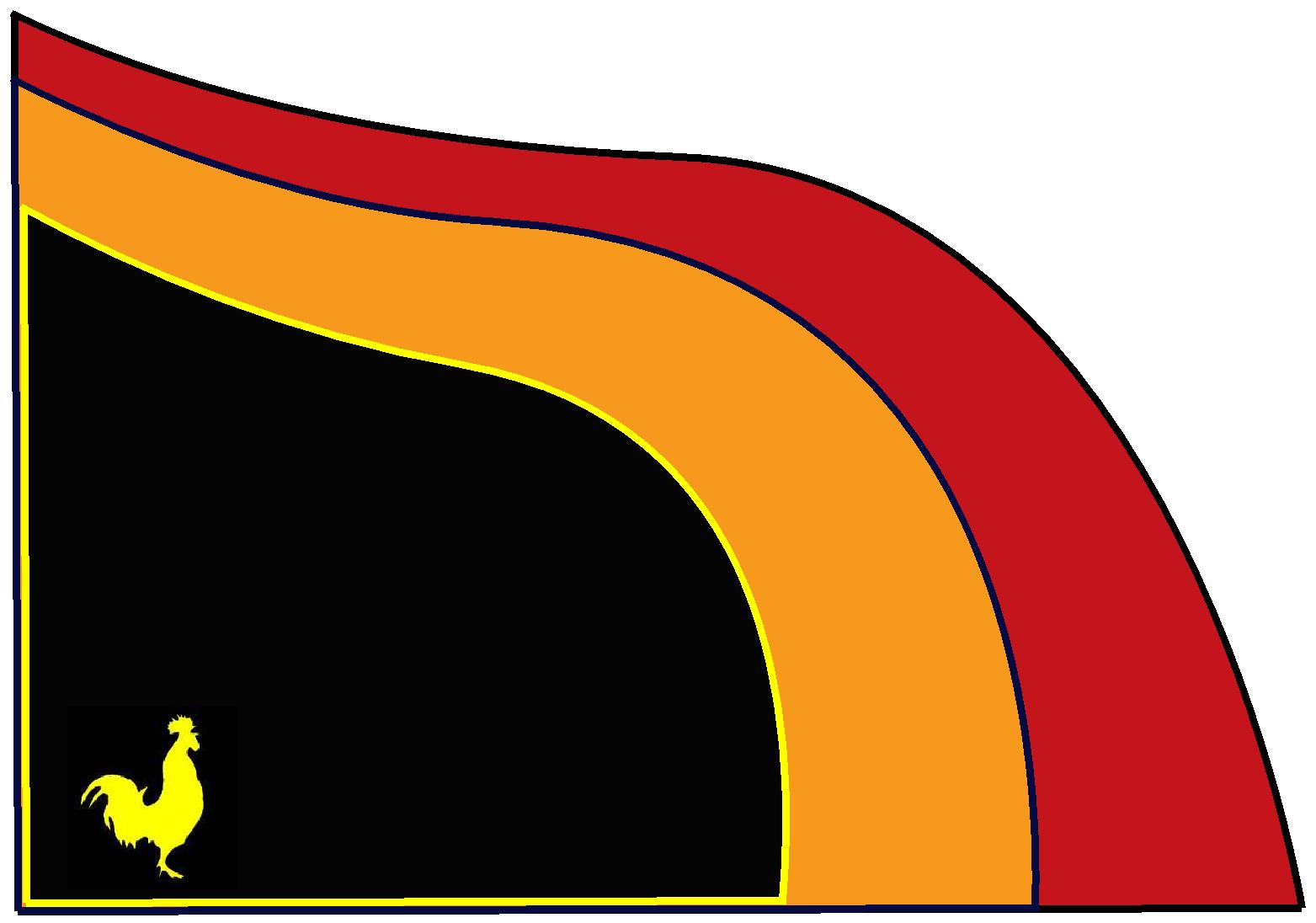 АНАЛИЗ - ЗНАНИЕ СИНТЕЗ - ПОНИМАНИЕ МОСКВА 2016Выписка по счету не является первичным учётным документом!Согласно, абзаца 13 пункта 2.1. Положения Банка России «О правилах ведения бухгалтерского учёта в кредитных организациях, расположенных на территории Российской Федерации" от 16.07.2012 N 385-П.Раздел 2. Аналитический и синтетический учёт.2.1. Документами аналитического учёта являются лицевые счета.«Выдача клиентам выписок из лицевых счетов и приложений к нимосуществляется в порядке и сроки, которые предусмотрены соответствующим договором, на бумажном носителе либо в электронном виде (по каналам связи или с применением различных носителей информации).В случае, если выписки из лицевых счетов и приложения к ним передаются клиенту в электронном виде, то указанные документы подписываются электронной подписью уполномоченного лица кредитной организации.Выписки из лицевых счетов по банковским счетам клиентов за последний рабочий день года (по состоянию на 1 января года, следующего за отчётным), а также в других случаях, если это предусмотрено законодательством Российской Федерации, подлежат выдаче клиентам набумажном носителе.Выписки из лицевых счетов, распечатанные с использованием средств вычислительной техники, (Средства вычислительной техники(СВТ) реализуют обработку данных и представляют собой совокупность ЭВМ, вычислительных комплексов и вычислительных систем различных классов) выдаются клиентам без штампов и подписей работников кредитной организации. Если по каким-либо причинам счёт вёлся вручную или на машине, за исключением средств автоматизации, то выписки из этих счетов,выдаваемые клиентам, оформляются подписью бухгалтерского работника,ведущего счёт, и штампом кредитной организации. В таком порядке оформляется каждый лист выписки.Изменение порядка выдачи выписок может быть допущено тольков случаях, если выписку желают получить распорядители счётом (одиниз них). (Заёмщик - Владелец лицевого текущего банковского счета)В других случаях отступление от согласованного с клиентом порядка может разрешить главный бухгалтер, его заместитель, начальник отдела.По суммам, проведённым по кредиту, к выпискам из лицевых счетов должны прилагаться документы (их копии), на основании которых совершены записи по счету.На документах, составленных на бумажном носителе, прилагаемых к выпискам, должны проставляться штамп и календарный штемпель даты провода документа по лицевому счету.Штамп проставляется только на основном приложении к выписке. На тех дополнительных документах, которые поясняют и расшифровывают содержание и общую сумму операций, обозначенных в основном приложении, штамп не ставится.Не заверяются оттиском указанного штампа лишние экземпляры оплаченных расчётных документов, прилагаемые к выпискам из счетов клиентов, уже снабжённые штампом кредитной организации на ранней стадии их обработки, а также документы по приходным кассовым операциям.Владелец счета обязан в течение 10 дней после выдачи ему выписок в письменной форме сообщить кредитной организации о суммах, ошибочно записанных в кредит или дебет счёта.При не поступлении от клиента в указанные сроки возражений совершенные операции и остаток средств на счёте считаются подтверждёнными.В случае утери клиентом выписки из лицевого счета её дубликат может быть выдан клиенту только с разрешения в письменной форме руководителя кредитной организации или его заместителя по заявлению клиента, вкотором он обязан указать причины утраты выписки, подписанному руководителем и главным бухгалтером организации, физическим лицом -владельцем счета. На титульной части дубликата делается надпись: "Дубликат выписки за "__" ___________ ____ г.".Дубликаты выписок из лицевых счетов составляются на бланках лицевых счетов. Если имеется техническая возможность, дубликаты выписок из лицевых счетов могут составляться с применением средств автоматизации или получаться посредством ксерокопирования.Дубликат выписки подписывается бухгалтерским работником и главным бухгалтером, или его заместителем, или начальником отдела,скрепляется оттиском печати кредитной организации и выдаётся представителю клиента под расписку на заявлении.На титульной части лицевого счета, по которому составлен дубликат,делается надпись:"__" ___________ ____ г. Выдан дубликат выписки.".Эта надпись скрепляется подписями главного бухгалтера или его заместителя».Выписка по счету не является первичным учётным документом.Обязательные реквизиты первичного учётного документа не содержит.Согласно, статьи 9 Федерального закона от 06.12.2011 N 402-ФЗ "Обухгалтерском учёте" (ред. от 04.11.2014)Статья 9. Первичные учетные документыКаждый факт хозяйственной жизни подлежит оформлению первичным учётным документом. Не допускается принятие к бухгалтерскому учёту документов, которыми оформляются не имевшие места факты хозяйственной жизни, в том числе лежащие в основе мнимых и притворных сделок. Обязательными реквизитами первичного учётного документа являются: 1) наименование документа; 2) дата составления документа; 3) наименование экономического субъекта, составившего документ; 4) содержание факта хозяйственной жизни; 5) величина натурального и (или) денежного измерения фактахозяйственной жизни с указанием единиц измерения;6) наименование должности лица (лиц), совершившего (совершивших)сделку, операцию и ответственного (ответственных) за её оформление, либо наименование должности лица (лиц), ответственного (ответственных) за оформление свершившегося события;7)  подписи лиц, предусмотренных пунктом 6 настоящей части, суказанием их фамилий и инициалов либо иных реквизитов, необходимых для идентификации этих лиц.3.  Первичный учётный документ должен быть составлен присовершении факта хозяйственной жизни, а если это не представляетсявозможным - непосредственно после его окончания. 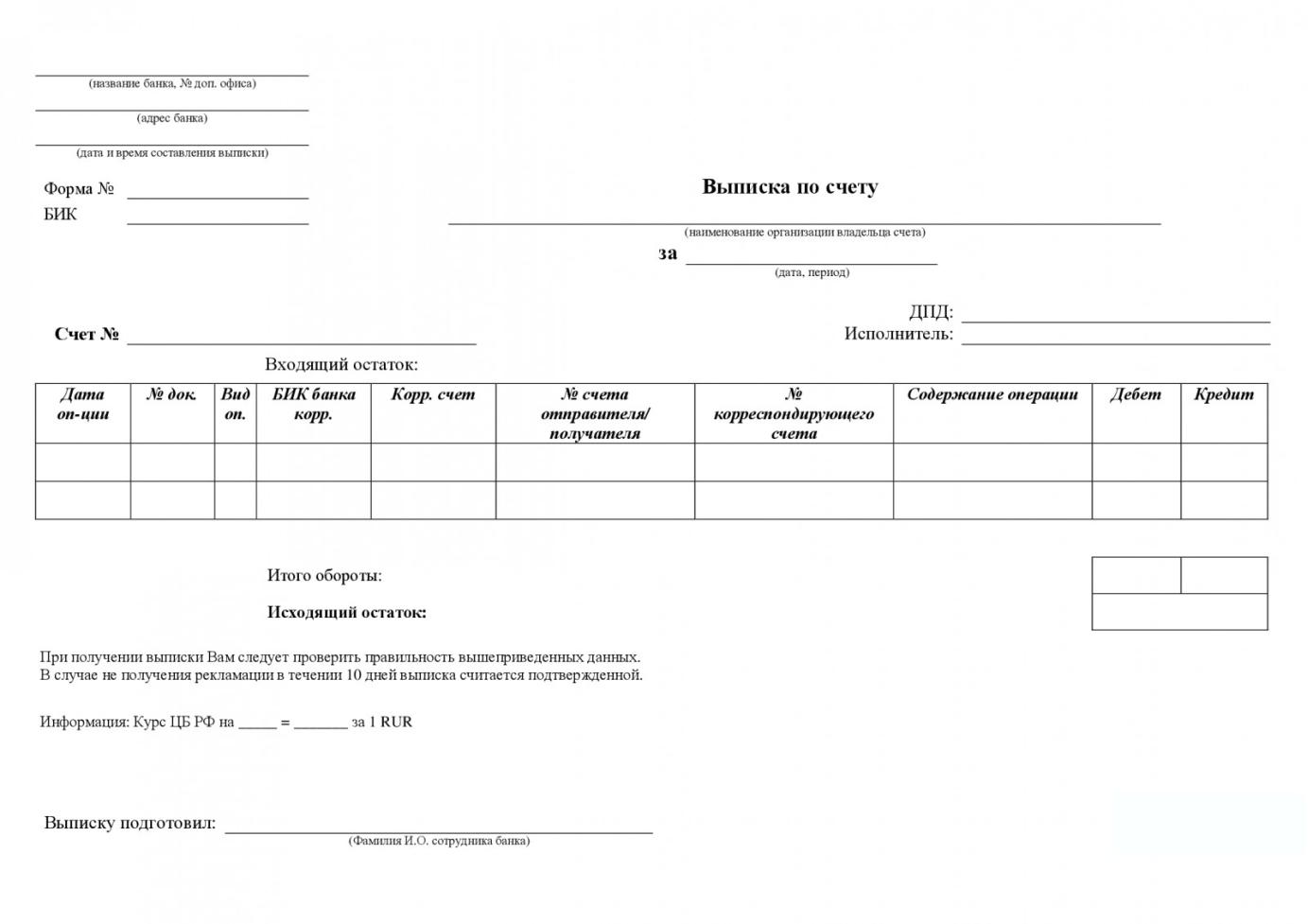 